УПРАВЛЕНИЕ ОБРАЗОВАНИЯАДМИНИСТРАЦИИ ГОРОДА НИЖНИЙ ТАГИЛМУНИЦИПАЛЬНОЕ БЮДЖЕТНОЕ УЧРЕЖДЕНИЕИНФОРМАЦИОННО-МЕТОДИЧЕСКИЙ ЦЕНТРПЛАНорганизационно-управленческих и методических мероприятий на СЕНТЯБРЬ 2018 годаУважаемые коллеги!Прошу обратить внимание, что с октября 2018 по май 2019 года на базе МБУ ИМЦ работает консультативный пункт для учителей 
и учащихся (выпускников 11 классов) по предметам: русский язык, математика, история, физика, химия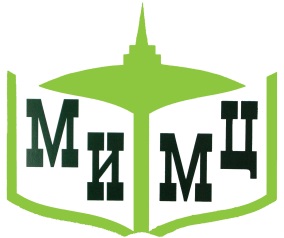 АДРЕС                 г. Н. Тагил, ул. Карла Либкнехта, 30,                             административный корпус, 4 этажТЕЛЕФОНЫ       8(3435) 43-40-10Е-mail                     mimc-nt@yandex.ruСайт                    imcnt.ru №МероприятиеОтветственныйДата, времяМестопроведенияМероприятия МБУ ИМЦМероприятия МБУ ИМЦМероприятия МБУ ИМЦМероприятия МБУ ИМЦМероприятия МБУ ИМЦ1Осуществление организационно-технологического и информационно-аналитического сопровождения ГИА-2018 (Сентябрьские сроки) (ОГЭ). Планирование в информационной системеЛебедев С. В.Романова О. В.Воронов И. П.3 сентябряМБУ ИМЦ2Осуществление организационно-технологического и информационно-аналитического сопровождения ГИА-2018 (Сентябрьские сроки) (ОГЭ). Русский языкЛебедев С. В.Романова О. В.Воронов И. П.4 сентябряМБУ ИМЦ3Прием материалов из ППЭ ОГЭ. Русский языкНовоселова О. С.Воронов И. П.4 сентябряМБУ ИМЦ4Сканирование и загрузка бланков ответов участников ОГЭ, ведомостей из ППЭ ОГЭ. Русский языкНовоселова О. С.Воронов И. П.4 сентябряМБУ ИМЦ5Верификация бланков ответов участников ОГЭ, ведомостей из ППЭ ОГЭ. Русский языкНовоселова О. С.Воронов И. П.4 сентябряМБУ ИМЦ6Организация проверки работ участников ОГЭ экспертами предметных подкомиссий ТП РПК СО, обеспечение передачи протоколов в РЦОИ. Русский языкЛебедев С. В.Романова О. В.Елина Л. Г.5 сентябряМБУ ИМЦ7Индивидуальные консультации для экспертов ТП РПК по русскому языкуЕлина Л. Г.5 сентябряМБУ ИМЦ8Организационный семинар «Стратегия организации методической службы в новом уч. году»Лебедев С. В.6 сентября15.00МБУ ИМЦ9Организационно-технологическое и информационно-аналитическое сопровождение ОГЭ-2018 (сентябрьские сроки). МатематикаЛебедев С. В.Романова О. В.Воронов И. П.7 сентябряМБУ ИМЦ10Прием материалов из ППЭ ОГЭ. МатематикаФедянова А. И.Воронов И. П.7 сентябряМБУ ИМЦ11Сканирование и загрузка бланков ответов участников ОГЭ, ведомостей из ППЭ ОГЭ. МатематикаФедянова А. И.Воронов И. П.7 сентябряМБУ ИМЦ12Верификация бланков ответов участников ОГЭ, ведомостей из ППЭ ОГЭ. МатематикаФедянова А. И.Воронов И. П.7 сентябряМБУ ИМЦ13Организация проверки работ участников ОГЭ экспертами предметных подкомиссий ТП РПК СО, обеспечение передачи протоколов в РЦОИ. МатематикаЛебедев С. В.Романова О. В.Ларионова О. С.8 сентябряМБУ ИМЦ14Индивидуальные консультации для экспертов ТП РПК по математикеЛарионова О. С.8 сентябряМБУ ИМЦ15Организационно-технологическое и информационно-аналитическое сопровождение ОГЭ-2018 (сентябрьские сроки). ИсторияЛебедев С. В.Романова О. В.Воронов И. П.10 сентябряМБУ ИМЦ16Прием материалов из ППЭ ОГЭ. ИсторияФедянова А. И.Воронов И. П.10 сентябряМБУ ИМЦ17Сканирование и загрузка бланков ответов участников ОГЭ, ведомостей из ППЭ ОГЭ. ИсторияФедянова А. И.Воронов И. П.10 сентябряМБУ ИМЦ18Верификация бланков ответов участников ОГЭ, ведомостей из ППЭ ОГЭ. ИсторияФедянова А. И.Воронов И. П.10 сентябряМБУ ИМЦ19Организация проверки работ участников ОГЭ экспертами предметных подкомиссий ТП РПК СО, обеспечение передачи протоколов в РЦОИ. ИсторияЛебедев С. В.Романова О. В.Семенова Г. Н.11 сентябряМБУ ИМЦ20Индивидуальные консультации для экспертов ТП РПК по историиСеменова Г. Н.11 сентябряМБУ ИМЦ21Организационно-технологическое и информационно-аналитическое сопровождение ОГЭ-2018 (сентябрьские сроки). БиологияЛебедев С. В.Романова О. В.Воронов И. П.10 сентябряМБУ ИМЦ22Прием материалов из ППЭ ОГЭ. БиологияШушарина Е. В.Воронов И. П.10 сентябряМБУ ИМЦ23Сканирование и загрузка бланков ответов участников ОГЭ, ведомостей из ППЭ ОГЭ. БиологияШушарина Е. В.Воронов И. П.10 сентябряМБУ ИМЦ24Верификация бланков ответов участников ОГЭ, ведомостей из ППЭ ОГЭ. БиологияШушарина Е. В.Воронов И. П.10 сентябряМБУ ИМЦ25Организация проверки работ участников ОГЭ экспертами предметных подкомиссий ТП РПК СО, обеспечение передачи протоколов в РЦОИ. БиологияЛебедев С. В.Романова О. В.Онипко Т. В.11 сентябряМБУ ИМЦ26Индивидуальные консультации для экспертов ТП РПК по биологииОнипко Т. В.11 сентябряМБУ ИМЦ27Организационно-технологическое и информационно-аналитическое сопровождение ОГЭ-2018 (сентябрьские сроки). ФизикаЛебедев С. В.Романова О. В.Воронов И. П.10 сентябряМБУ ИМЦ28Прием материалов из ППЭ ОГЭ. ФизикаМуганцева М. А.Воронов И. П.10 сентябряМБУ ИМЦ29Сканирование и загрузка бланков ответов участников ОГЭ, ведомостей из ППЭ ОГЭ. ФизикаМуганцева М. А.Воронов И. П.10 сентябряМБУ ИМЦ30Верификация бланков ответов участников ОГЭ, ведомостей из ППЭ ОГЭ. ФизикаМуганцева М. А.Воронов И. П.10 сентябряМБУ ИМЦ31Организация проверки работ участников ОГЭ экспертами предметных подкомиссий ТП РПК СО, обеспечение передачи протоколов в РЦОИ. ФизикаЛебедев С. В.Романова О. В.Яблочков Е. Ю.11 сентябряМБУ ИМЦ32Индивидуальные консультации для экспертов ТП РПК по физикеЯблочков Е. Ю.11 сентябряМБУ ИМЦ33Организационно-технологическое и информационно-аналитическое сопровождение ОГЭ-2018 (сентябрьские сроки). ГеографияЛебедев С. В.Романова О. В.Воронов И. П.10 сентябряМБУ ИМЦ34Прием материалов из ППЭ ОГЭ. ГеографияНовоселова О. С.Воронов И. П.10 сентябряМБУ ИМЦ35Сканирование и загрузка бланков ответов участников ОГЭ, ведомостей из ППЭ ОГЭ. ГеографияНовоселова О. С.Воронов И. П.10 сентябряМБУ ИМЦ36Верификация бланков ответов участников ОГЭ, ведомостей из ППЭ ОГЭ. ГеографияНовоселова О. С.Воронов И. П.10 сентябряМБУ ИМЦ37Организация проверки работ участников ОГЭ экспертами предметных подкомиссий ТП РПК СО, обеспечение передачи протоколов в РЦОИ. ГеографияЛебедев С. В.Романова О. В.Иус М. Н.11 сентябряМБУ ИМЦ38Индивидуальные консультации для экспертов ТП РПК по географииИус М. Н.11 сентябряМБУ ИМЦ39Организационно-технологическое и информационно-аналитическое сопровождение ОГЭ-2018 (сентябрьские сроки). ОбществознаниеЛебедев С. В.Романова О. В.Воронов И. П. 12 сентябряМБУ ИМЦ40Прием материалов из ППЭ ОГЭ. ОбществознаниеФедянова А. И.Воронов И. П.12 сентябряМБУ ИМЦ41Сканирование и загрузка бланков ответов участников ОГЭ, ведомостей из ППЭ ОГЭ. ОбществознаниеФедянова А. И.Воронов И. П.12 сентябряМБУ ИМЦ42Верификация бланков ответов участников ОГЭ, ведомостей из ППЭ ОГЭ. ОбществознаниеФедянова А. И.Воронов И. П.12 сентябряМБУ ИМЦ43Организация проверки работ участников ОГЭ экспертами предметных подкомиссий ТП РПК СО, обеспечение передачи протоколов в РЦОИ. ОбществознаниеЛебедев С. В.Романова О. В.Семенова Г. Н.13 сентябряМБУ ИМЦ44Индивидуальные консультации для экспертов ТП РПК по обществознаниюСеменова Г. Н.13 сентябряМБУ ИМЦ45Организационно-технологическое и информационно-аналитическое сопровождение ОГЭ-2018 (сентябрьские сроки). ХимияЛебедев С. В.Романова О. В.Воронов И. П.12 сентябряМБУ ИМЦ46Прием материалов из ППЭ ОГЭ. ХимияШушарина Е. В.Воронов И. П.12 сентябряМБУ ИМЦ47Сканирование и загрузка бланков ответов участников ОГЭ, ведомостей из ППЭ ОГЭ. ХимияШушарина Е. В.Воронов И. П.12 сентябряМБУ ИМЦ48Верификация бланков ответов участников ОГЭ, ведомостей из ППЭ ОГЭ. ХимияШушарина Е. В.Воронов И. П.12 сентябряМБУ ИМЦ49Организация проверки работ участников ОГЭ экспертами предметных подкомиссий ТП РПК СО, обеспечение передачи протоколов в РЦОИ. ХимияЛебедев С. В.Романова О. В.Яковлева В. И.13 сентябряМБУ ИМЦ50Индивидуальные консультации для экспертов ТП РПК по химииЯковлева В. И.13 сентябряМБУ ИМЦ51Организационно-технологическое и информационно-аналитическое сопровождение ОГЭ-2018 (сентябрьские сроки). Информатика и ИКТЛебедев С. В.Романова О. В.Воронов И. П.12 сентябряМБУ ИМЦ52Прием материалов из ППЭ ОГЭ. Информатика и ИКТМуганцева М. А.Воронов И. П.12 сентябряМБУ ИМЦ53Сканирование и загрузка бланков ответов участников ОГЭ, ведомостей из ППЭ ОГЭ. Информатика и ИКТМуганцева М. А.Воронов И. П.12 сентябряМБУ ИМЦ54Верификация бланков ответов участников ОГЭ, ведомостей из ППЭ ОГЭ. Информатика и ИКТМуганцева М. А.Воронов И. П.12 сентябряМБУ ИМЦ55Организация проверки работ участников ОГЭ экспертами предметных подкомиссий ТП РПК СО, обеспечение передачи протоколов в РЦОИ. Информатика и ИКТЛебедев С. В.Романова О. В.Романова Т. М.13 сентябряМБУ ИМЦ56Индивидуальные консультации для экспертов ТП РПК по информатике и ИКТРоманова Т. М.13 сентябряМБУ ИМЦ57Организационно-технологическое и информационно-аналитическое сопровождение ОГЭ-2018 (сентябрьские сроки). ЛитератураЛебедев С. В.Романова О. В.Воронов И. П.12 сентябряМБУ ИМЦ58Прием материалов из ППЭ ОГЭ. ЛитератураНовоселова О. С.Воронов И. П.12 сентябряМБУ ИМЦ59Сканирование и загрузка бланков ответов участников ОГЭ, ведомостей из ППЭ ОГЭ. ЛитератураНовоселова О. С.Воронов И. П.12 сентябряМБУ ИМЦ60Верификация бланков ответов участников ОГЭ, ведомостей из ППЭ ОГЭ. ЛитератураНовоселова О. С.Воронов И. П.12 сентябряМБУ ИМЦ61Организация проверки работ участников ОГЭ экспертами предметных подкомиссий ТП РПК СО, обеспечение передачи протоколов в РЦОИ. ЛитератураЛебедев С. В.Романова О. В.Ковальчук М. Е.13 сентябряМБУ ИМЦ62Индивидуальные консультации для экспертов ТП РПК по литературеКовальчук М. Е.13 сентябряМБУ ИМЦ63Организационно-технологическое и информационно-аналитическое сопровождение ОГЭ-2018 (сентябрьские сроки). Иностранный языкЛебедев С. В.Романова О. В.Воронов И. П.14 сентябряМБУ ИМЦ64Прием материалов из ППЭ ОГЭ. Иностранный языкНовоселова О. С.Воронов И. П.14 сентябряМБУ ИМЦ65Сканирование и загрузка бланков ответов участников ОГЭ, ведомостей из ППЭ ОГЭ. Иностранный языкНовоселова О. С.Воронов И. П.14 сентябряМБУ ИМЦ66Верификация бланков ответов участников ОГЭ, ведомостей из ППЭ ОГЭ. Иностранный языкНовоселова О. С.Воронов И. П.14 сентябряМБУ ИМЦ67Организация проверки работ участников ОГЭ экспертами предметных подкомиссий ТП РПК СО, обеспечение передачи протоколов в РЦОИ. Иностранный языкЛебедев С. В.Романова О. В.Горина Е. В.Мансурова Н. Л.Брюхова О. А.15 сентябряМБУ ИМЦ68Индивидуальные консультации для экспертов ТП РПК по иностранному языкуГорина Е. В.Мансурова Н. Л.Брюхова О. А.15 сентябряМБУ ИМЦ69Организационно-технологическое и информационно-аналитическое сопровождение ОГЭ-2018 (сентябрьские сроки). Русский языкЛебедев С. В.Романова О. В.Воронов И. П.17 сентябряМБУ ИМЦ70Прием материалов из ППЭ ОГЭ. Русский языкНовоселова О. С.Воронов И. П.17 сентябряМБУ ИМЦ71Сканирование и загрузка бланков ответов участников ОГЭ, ведомостей из ППЭ ОГЭ. Русский языкНовоселова О. С.Воронов И. П.17 сентябряМБУ ИМЦ72Верификация бланков ответов участников ОГЭ, ведомостей из ППЭ ОГЭ. Русский языкНовоселова О. С.Воронов И. П.17 сентябряМБУ ИМЦ73Организация проверки работ участников ОГЭ экспертами предметных подкомиссий ТП РПК СО, обеспечение передачи протоколов в РЦОИ. Русский языкЛебедев С. В.Романова О. В.Елина Л. Г.18 сентябряМБУ ИМЦ74Организационно-технологическое и информационно-аналитическое сопровождение ОГЭ-2018 (сентябрьские сроки). История, биология, физика, географияЛебедев С. В.Романова О. В.Воронов И. П.18 сентябряМБУ ИМЦ75Прием материалов из ППЭ ОГЭ. История, биология, физика, географияФедянова А. И.Воронов И. П.18 сентябряМБУ ИМЦ76Сканирование и загрузка бланков ответов участников ОГЭ, ведомостей из ППЭ ОГЭ. История, биология, физика, географияФедянова А. И.Воронов И. П.18 сентябряМБУ ИМЦ77Верификация бланков ответов участников ОГЭ, ведомостей из ППЭ ОГЭ. История, биология, физика, географияФедянова А. И.Воронов И. П.18 сентябряМБУ ИМЦ78Организация проверки работ участников ОГЭ экспертами предметных подкомиссий ТП РПК СО, обеспечение передачи протоколов в РЦОИ. История, биология, физика, географияЛебедев С. В.Романова О. В.Семенова Г. Н.Онипко Т. В.Яблочков Е. Ю.Иус М. Н.19 сентябряМБУ ИМЦ79Организационно-технологическое и информационно-аналитическое сопровождение ОГЭ-2018 (сентябрьские сроки). МатематикаЛебедев С. В.Романова О. В.Воронов И. П.19 сентябряМБУ ИМЦ80Прием материалов из ППЭ ОГЭ. МатематикаМуганцева М. А.Воронов И. П.19 сентябряМБУ ИМЦ81Сканирование и загрузка бланков ответов участников ОГЭ, ведомостей из ППЭ ОГЭ. МатематикаМуганцева М. А.Воронов И. П.19 сентябряМБУ ИМЦ82Верификация бланков ответов участников ОГЭ, ведомостей из ППЭ ОГЭ. МатематикаМуганцева М. А.Воронов И. П.19 сентябряМБУ ИМЦ83Организация проверки работ участников ОГЭ экспертами предметных подкомиссий ТП РПК СО, обеспечение передачи протоколов в РЦОИ. МатематикаЛебедев С. В.Романова О. В.Ларионова О. С.20 сентябряМБУ ИМЦ84Организационно-технологическое и информационно-аналитическое сопровождение ОГЭ-2018 (резервные дни). Обществознание, химия, информатика и ИКТ, литератураЛебедев С. В.Романова О. В.Воронов И. П.20 сентябряМБУ ИМЦ85Прием материалов из ППЭ ОГЭ. Обществознание, химия, информатика и ИКТ, литератураМуганцева М. А.Воронов И. П.20 сентябряМБУ ИМЦ86Сканирование и загрузка бланков ответов участников ОГЭ, ведомостей из ППЭ ОГЭ. Обществознание, химия, информатика и ИКТ, литератураМуганцева М. А.Воронов И. П.20 сентябряМБУ ИМЦ87Верификация бланков ответов участников ОГЭ, ведомостей из ППЭ ОГЭ. Обществознание, химия, информатика и ИКТ, литератураМуганцева М. А.Воронов И. П.20 сентябряМБУ ИМЦ88Организация проверки работ участников ОГЭ экспертами предметных подкомиссий ТП РПК СО, обеспечение передачи протоколов в РЦОИ. Обществознание, химия, информатика и ИКТ, литератураЛебедев С. В.Романова О. В.Семенова Г. Н.Яковлева В. И.Романова Т. М.Ковальчук М. Е.21 сентябряМБУ ИМЦ89Организационно-технологическое и информационно-аналитическое сопровождение ОГЭ-2018 (резервные дни). Иностранный языкЛебедев С. В.Романова О. В.Воронов И. П.21 сентябряМБУ ИМЦ90Прием материалов из ППЭ ОГЭ. Иностранный языкШушарина Е. В.Воронов И. П.21 сентябряМБУ ИМЦ91Сканирование и загрузка бланков ответов участников ОГЭ, ведомостей из ППЭ ОГЭ. Иностранный языкШушарина Е. В.Воронов И. П.21 сентябряМБУ ИМЦ92Верификация бланков ответов участников ОГЭ, ведомостей из ППЭ ОГЭ. Иностранный языкШушарина Е. В.Воронов И. П.21 сентябряМБУ ИМЦ93Организация проверки работ участников ОГЭ экспертами предметных подкомиссий ТП РПК СО, обеспечение передачи протоколов в РЦОИ. Иностранный языкЛебедев С. В.Романова О. В.Горина Е. В.Мансурова Н. Л.Брюхова О. А.22 сентябряМБУ ИМЦ94Организационно-технологическое и информационно-аналитическое сопровождение ОГЭ-2018. Резерв по всем предметамЛебедев С. В.Романова О. В.Воронов И. П.22 сентябряМБУ ИМЦ95Прием материалов из ППЭ ОГЭ. Резерв по всем предметамНовоселова О. С.Муганцева М. А.Федянова А. И.Шушарина Е. В.22 сентябряМБУ ИМЦ96Сканирование и загрузка бланков ответов участников ОГЭ, ведомостей из ППЭ ОГЭ. Резерв по всем предметамНовоселова О. С.Муганцева М. А.Федянова А. И.Шушарина Е. В.Воронов И. П.22 сентябряМБУ ИМЦ97Верификация бланков ответов участников ОГЭ, ведомостей из ППЭ ОГЭ. Резерв по всем предметамНовоселова О. С.Муганцева М. А.Федянова А. И.Шушарина Е. В.Воронов И. П.22 сентябряМБУ ИМЦ98Организация проверки работ участников ОГЭ экспертами предметных подкомиссий ТП РПК СО, обеспечение передачи протоколов в РЦОИ. Резерв по всем предметамЭксперты предметных подкомиссийТП РПК СО23 сентябряМБУ ИМЦ99Семинар «Формирование внутришкольной системы оценки качества образования»Романова О. В.25 сентября15.00МБУ ИМЦ100Подготовка аналитической справки по результатам дополнительного периода (сентябрьские сроки) ОГЭ-2018Романова О. В.29 сентябряМБУ ИМЦГМО учителей русского языка и литературыГМО учителей русского языка и литературыГМО учителей русского языка и литературыГМО учителей русского языка и литературыГМО учителей русского языка и литературы1Совещание руководителей методических объединений ОО «Основные направления работы МО на 2018-2019 учебный год»Елина Л.Г.12 сентября15.00МБУ ИМЦ2Консультация «Методические рекомендации по работе учителей русского языка в 5 классе. Подготовка к ВПР»Елина Л.Г.18 сентября15.00МБУ ИМЦ(б/з)3Школьный тур олимпиады по русскому языкуЕлина Л.Г.завучи19 сентябряОО4Сдача работ учащихся на муниципальный этап Всероссийского конкурса сочинений (по 1 работе в каждой группе)22 сентябряМБУ ИМЦ(приемная)5Работа жюри по проверке работ учащихся  муниципального этапа Всероссийского конкурса сочиненийЕлина Л.Г.26 сентября14.30МБУ ИМЦ(м/з)6Совещание «Оценочная деятельность учителя при подготовке учащихся 9 классов к итоговой аттестации»Елина Л.Г.26 сентября15.15МБУ ИМЦГМО учителей математикиГМО учителей математикиГМО учителей математикиГМО учителей математикиГМО учителей математики1Совещание «Основные направления работы МО на 2018-2019 учебный год»Ларионова О. С.20 сентября15.00МБУ ИМЦГМО учителей физикиГМО учителей физикиГМО учителей физикиГМО учителей физикиГМО учителей физики1Совещание «Основные направления работы МО на 2018-2019 учебный год»Яблочков Е. Ю.18 сентября15.00МБУ ИМЦ(м/з)ГМО учителей химииГМО учителей химииГМО учителей химииГМО учителей химииГМО учителей химии1Совещание «Основные направления работы МО на 2018-2019 учебный год»Яковлева В. И.20 сентября15.00МБУ ИМЦГМО учителей истории и обществознанияГМО учителей истории и обществознанияГМО учителей истории и обществознанияГМО учителей истории и обществознанияГМО учителей истории и обществознания1Совещание «Основные направления работы МО на 2018-2019 учебный год»Лебедев С. В.24 сентября15.00МБУ ИМЦГМО руководителей и педагогов ДООГМО руководителей и педагогов ДООГМО руководителей и педагогов ДООГМО руководителей и педагогов ДООГМО руководителей и педагогов ДООИнформационное совещание «Основные направления  работы ГМО педагогов-психологов в 2018-2019 учебном году». Приглашаются  педагоги-психологи ДООЮрлова Н.В.26 сентября10.00МБУ ИМЦМетодическое объединение педагогов-психологовМетодическое объединение педагогов-психологовМетодическое объединение педагогов-психологовМетодическое объединение педагогов-психологовМетодическое объединение педагогов-психологов1Информационное совещание «Основные направления  работы ГМО педагогов-психологов в 2018-2019 учебном году»Юрлова Н.В.26 сентября10.00МБУ ИМЦГМО логопедов и дефектологовГМО логопедов и дефектологовГМО логопедов и дефектологовГМО логопедов и дефектологовГМО логопедов и дефектологов1Информационное совещание «Основные направления деятельности ГМО логопедов и дефектологов  в свете совершенствования коррекционной поддержки детей с ОВЗ и инвалидностью.Утверждение плана работы ГМО логопедов и дефектологов на 2018–2019 уч. год.Приглашаются  логопеды,  учителя-дефектологи МОУ и ДОУ.Бурова Г. А.28 сентября10.00МБУ ИМЦИнформационно-библиографическое обеспечение деятельности образовательных учреждений, педагогических и руководящих кадров муниципальной системы образованияИнформационно-библиографическое обеспечение деятельности образовательных учреждений, педагогических и руководящих кадров муниципальной системы образованияИнформационно-библиографическое обеспечение деятельности образовательных учреждений, педагогических и руководящих кадров муниципальной системы образованияИнформационно-библиографическое обеспечение деятельности образовательных учреждений, педагогических и руководящих кадров муниципальной системы образованияИнформационно-библиографическое обеспечение деятельности образовательных учреждений, педагогических и руководящих кадров муниципальной системы образования1Ознакомление   педагогов  образовательных организаций с каталогом сигнальных экземпляров учебной литературы  ведущих   издательств   России   на сайте МБУ ИМЦ  и   организация   работы    с   учебной   литературой   в    методическом   кабинете    МБУ   ИМЦШушарина Е. В.В течение месяца10.00–15.00МБУ ИМЦметодический кабинет